IMPLEMENTASI MANAJEMEN PEMBELAJARAN PENDIDIKAN AGAMA ISLAM SEBAGAI PEMBENTUK KARAKTER(Penelitian pada SMK di Kabupaten Tulang Bawang Barat Provinsi Lampung)DisertasiDiajukan pada Program PascasarjanaUIN Raden Intan Lampung  untuk memenuhi salah satu syarat guna memperoleh gelar Doktordalam Ilmu Manajemen Pendidikan Islam                                                                                               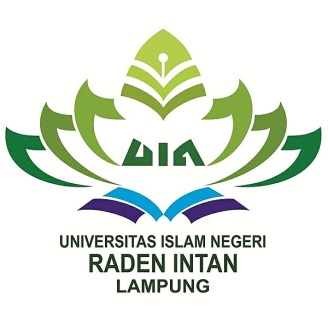 Oleh :MURWATINIM : 1203020029PROGRAM  DOKTOR   MANAJEMEN PENDIDIKAN ISLAMPROGRAM PASCASARJANA  IAIN  RADEN  INTAN  LAMPUNG                                          2018 M/ 1439 HIMPLEMENTASI MANAJEMEN PEMBELAJARAN PENDIDIKAN AGAMA ISLAM SEBAGAI PEMBENTUK KARAKTER(Penelitian pada SMK di Kabupaten Tulang Bawang Barat Provinsi Lampung)DisertasiDiajukan pada Program PascasarjanaUIN Raden Intan Lampung  untuk memenuhi salah satu syarat guna memperoleh gelar Doktordalam Ilmu Manajemen Pendidikan Islam                                                                                               Oleh :MURWATINIM : 1203020029Promotor		: Prof. Dr. Hi. Juhri. AM,M.Pd.Co Promotor I	: Dr. Deden Makbuloh, M.AgCo Promotor II	: Dr. M. Aksmansyah, MAPROGRAM  DOKTOR   MANAJEMEN PENDIDIKAN ISLAMPROGRAM PASCASARJANA  IAIN  RADEN  INTAN  LAMPUNG                                          2018 M/ 1439 HPERNYATAAN ORISINALITASYang bertanda tangan di bawah ini : Nama 			: MURWATINPM 			:1203020029Jenjang Pendidikan	: Program Doktor (S3)Prodi			: Manajemen Pendidikan Islam Menyatakan dengan sesungguhnya  bahwa disertasi yang berjudul“IMPLEMENTASI MANAJEMEN PEMBELAJARAN PENDIDIKAN AGAMA ISLAM SEBAGAI PEMBENTUK KARAKTER (Penelitian pada SMK di Kabupaten Tulang Bawang Barat Provinsi Lampung)”  adalah benar karya asli saya, kecuali yang disebutkan sumbernya.Apabila terdapat kesalahan dan kekeliruan sepenuhnya menjadi tanggung jawab saya.Demikian surat pernyataan iini saya buat dengan sesungguhnya.BandarLampung, 12 Juli.2018                         Yang Menyatakan MURWATILEMBAR PERSETUJUAN UJIAN TERBUKADisertasi yang berjudul: IMPLEMENTASI MANAJEMEN PEMBELAJARAN PENDIDIKAN AGAMA ISLAM SEBAGAI PEMBENTUK KARAKTER (Penelitian pada SMK di Kabupaten Tulang Bawang Barat Provinsi Lampung), ditulisolehMurwati, NIM: 1203020029, telahdiujikandalamUjianTertutup dan disetujuiuntukdiajukandalamUjianTerbuka/PromosiDoktor pada ProgramPascasarjanaUINRadenIntan Lampung.Tanggal Lulus Ujian Tertutup: 04 Juli 2018					Bandar Lampung, 12 Juli2018					Program Pascasarjana					UIN Raden Intan Lampung					Direktur					Prof. Dr. IDHAM KHOLID, M.AgNIP: 196001020 198803 1 005PENGESAHANDisertasi yang berjudul: IMPLEMENTASI MANAJEMEN PEMBELAJARAN PENDIDIKAN AGAMA ISLAM SEBAGAI PEMBENTUK KARAKTER (Penelitian pada SMK di Kabupaten Tulang Bawang Barat Provinsi Lampung), ditulisolehMurwati, NIM: 1203020029, telahdiujikandalamUjian Tertutup/PromosiDoktor pada ProgramPascasarjanaUINRadenIntan Lampung.Tanggal Lulus: 04 Juli 2018					Bandar Lampung, 12 Juli2018Program PascasarjanaUIN Raden Intan LampungDirekturProf. Dr. IDHAM KHOLID, M.AgNIP: 196001020 198803 1 005PEDOMAN TRANSLITERASIMaddah	Maddah atau vocal panjang yang lambangnya berupa harakat dan huruf, tranliterasinya berupa huruf dan tanda sebagai berikut:Pedoman transliterasi ini dimodifikasi dari: Tim Puslitbang Lektur Keagamaan, Pedoman Transliterasi Arab-Latin, Proyek Pengkajian dan Pengembangan Lektur Pendidikan Agama, Badan Litbang Agama dan Diklat Keagamaan Departemen Agama RI, Jakarta, 2003.KATA PENGANTAR	Alhamdulillahirobbil alamiin. Puji dan syukur dipanjatkan ke hadirat Allah SWT. Atas rahmat dan kasih sayang-Nya saya dapat menyelesaikan disertasi ini. Terselesaikannya disertasi ini, bukan semata-mata hasil usaha dan jerih payah saya semata, melainkan atas bantuan, bimbingan, pengarahan dan pemberian saran-saran dari berbagai pihak. Oleh katrena itu, dalam kesempatan ini  saya untuk menyampaikan ucapan terima kasih yang setulus-tulusnya kepada:Rektor UIN Raden Intan Lampung, Bapak Prof. Dr. H. Moh Mukri ,MA  yang banyak memberikan motivasi untuk penyelesaian disertasi ini.Direktur Program Pascasarjana UIN Raden Intan Lampung, Bapak Prof. Dr. Idham Khalid, M.Ag yang telah memberi dorongan moril kepada penulis untuk segera menyelesaikan disertasi, serta yang telah menerbitkan surat izin pelaksanaan penelitian.Ketua Program Studi Manajemen Pendidikan Islam UIN Raden Intan Lampung, Ibu Dr. Hj Siti Fatimah, M.Pd, yang telah mendukung sepenuhya untuk selesainya penulisan disertasi. Prof. Dr. Hi. Juhri. AM, M.Pd. selaku Promotor yang senantiasa memberikan kontribusi bagi perbaikan disertasi selama bimbingan berlangsung dan memotivasi saya dan mengkritisi dengan gagasan-gagasan inovatif dan kreatif yang perlu di tuangkan dalam disertasi ini dengan tetap menjaga prinsip orisinalitas ilmiah.Dr. Deden Makbulah, M.Ag. sebagai co - promotor 1 dan Dr Akmanyah, MA. sebagai co-promotor 2 yang telah memberikan pengarahan dan bimbingan hingga sampai pada meja promosi.Seluruh pimpinan pemgelola dan pegawai/staf  Program Pascasarjana UIN Raden Intan Lampung yang telah memberikan pelayanan akademik dengan baik segala keperluan yang berhubungan dengan penyelesaian studi ini.Seluruh guru,dosen,guru besar penulis dari tingkat dasar sampai pendidikan tertinggi ini yang telah memberikan banyak ilmu yang bermanfaat hingga selesainya studi ini.Almarhum suami tercinta, Wi Dwi Priayon semoga husnul khatimah, anak anakku tersayang ,1. Aldila Tinovandi, S.EI, 2. Anas Khair Prikurnia, S.AB,M.AB. 3. Akbar Anugrah, S.Kom, 3. Isyfi Asri Brilian Hewid, 4.Alvino Brilian Hewid, 5. Arthalia Brilian Khumairah yang dengan penuh kesabaran mendukung dan menanti kelulusan ibunda. Kepala SMKN I Tulang Bawang Tengah dan Kepala SMK Muhammadiyah Tumijajar serta seluruh guru pendidikan agama Islam yang telah menyediakan waktu dan fasilitas dalam rangka pengumpulan data yang diperlukan dalam disertasi ini.Seluruh teman di Pascasarjana UIN Raden Intan Lampung  seangkatan, yang senasib seperjuangan, yang telah saling menyemangati melalui curah gagasan, untuk menemukan gagasan cemerlang melalui diskusi, kerja kelompok dan lain lain sampai selesainya studi ini. Semua pihak yang tidak dapat disebutkan satu persatu, yang telah dengan langsung atau tidak langsung memberi bantuan moril maupun materiil atas terselesaikannya disertasi ini. Semoga amal nya menjadi kebaikan di sisi Allah swt. Amin.Kritik dan saran demi perbaikan  disertasi  ini sangat diharapkan dan akan diterima dengan kelapangan dada. Dan akhirnya semoga hasil penelitian yang telah dilakukan kiranya dapat bermanfaat bagi pengembangan Ilmu Pengetahuan Agama Islam.Bandar  Lampung, 12 Juli 2018			    PenulisMURWATI NPM. 1203020029MOTTODan tiadalah Kami mengutus kamu, melainkan untuk (menjadi) rahmat bagi semesta alam. (QS. Al-Anbiya>’: 107).ABSTRAKManajemen pembelajaran adalah proses  kegiatan perencanaan, pengorganisasian, pelaksanaan dan pengevaluasian  yang berkaitan dengan proses pembelajaran dengan mengikutsertakan berbagai faktor guna mencapai tujuan. Seorang guru PAI dituntut untuk dapat menyajikan pembelajaran yang lebih bermutu dan bermuatan nilai nilai pendidikan karakter. ditengah dekadensi moral. Dalam kondisi seperti ini manajemen pembelajaran yang dirancang oleh guru dapat menentukan kualitas pembelajaran dikelas. SMK Muhammadiyah Tumijajar  dan SMKN 1 Tulang Bawang Tengah merupakan dua sekolah kejuruan swasta dan negeri yang besar di kabupaten Tulang Bawang Barat dengan peserta didik yang memiliki nilai niilai karakter religius, nasionalis, gotong royong, mandiri dan integritas  yang baik. Hal ini sesuai dengan tuntutan Perpres no 87 tahun 2017 dan  dengan amanat Kemendikbud tentang Penguatan Pendidikan Karakter Untuk itu dalam disertasi ini peneliti megambil penelitian denganl judul Implementasi Manajemen Pembelajaran Pendidikan Agama Islam Sebagai Pembentuk Karakter. Rumusan masalah  penelitian ini adalahbagaimana perencanaan,  pengorganisasian,pelaksanaan dan evaluasi pembelajaran Pendidikan Agama Islam yang dilaksanakan oleh guru  dalam mendukung pembentukan karakter peserta didik?Adapun tujuan penelitian ini adalah untuk  mendeskripsikan  dan  menganalisis secara mendalam Implementasi manajemen pembelajaran Pendidikan Agama Islam sebagai pembentuk karakter yang dikembangkan di SMK Muhammadiyah Tumijajar dan SMKN 1 Tulang Bawang Tengah yang meliputi perencanaan, pengorganisasian, pelaksanaan dan evaluasi pembelajaran.Penelitian ini merupakan penelitian kualitatif deskriptif yang memerlukan data primer dan sekunder tentang manjemen pembelajaran PAI dan karakter peserta didik yang dihimpun dari sumber data tenaga pendidik dan kependidikan terutama guru PAI. Metode pengumpulan data yang digunakan adalah metode pengumpulan data primer wawancara ,observasi dan didukung dengan dokumentasi.Adapun hasil penelitian yaitu: manajemen pembelajaran PAI di SMK Muhammadiyah Tumijajar dari aspek  perangkat perencanaan dan evaluasi  kurang maksimal namun kultur sekolah yang kondusif dan kemampuan manajerial kepala sekolah yang baik mendukung karakter yang baik. Manajemen pembelajaran di SMKN 1 Tulang Bawang Tengah cukup baik dalam semua aspekjkarakter peserta didik juga Temuan penelitian ini membawa implikasi bahwa penciptaan manajemen/ pembelajaran Pendidikan Agama Islam yang dilaksanakan di SMKN I Tulang Bawang Tengah dan SMK Muhammadiyah Tumijajar yang bermuatan pembangunan karakter pada peserta didik, haruslah diawali dengan penciptaan berbagaikondisi sekolah yang kondusif. Dari hasil penelitian tentang manajemen pembelajaran dalam kaitannya dengan pendidikan karakter peserta didik, yaitu kognisi,  afeksi dan psykomotor juga dalam taraf baik. Tiga hal yang perlu diciptakan di sekolah adalah manajemen pembelajaran,kultur sekolah dan kepemimpinan kepala sekolah .Kendatipun kedua variabel tersebut tidak secara langsung serta merta memiliki hubungan dengan proses pembelajaran di dalam kelas, akan tetapi penanaman nilai nilai pendidikan karakter sejatinya tidaklah hanya terjadi di dalam kelas.Manajemen pembelajaran yang baik dan budaya atau kultur sekolah dan kepemimpinan kepala sekolah yang demikian kondusif akan dapat diwujudkan manakala didukung oleh berbagai pihakyang berkaitan. Evaluasi pembelajaran dan upaya pembangunan karakter merupakan ihtiar yang sinergis, dalam beberapa aspek,. Hasil temuan ini membawa implikasi bahwa upaya pencerahan kepada semua pihak dari seluruh potensi yang ada di sekolah mengenai pembangunan karakter perlu dilakukan secaraterencana, sistematis, dan terpadu.ABSTRACT	Learning management is the process of planning, organizing, implementing and evaluating activities related to the learning process by including various factors to achieve the goal. A PAI teacher is required to be able to present a more qualified learning and characterized the value of character education. in the midst of moral decadence. Under these conditions, learning management designed by teachers can determine the quality of classroom learning. SMK Muhammadiyah Tumijajar and SMKN 1 Tulang Bawang Tengah are two large private and public vocational schools in Tulang Bawang Barat district with learners who have religious values, nationalist, gotong royong, independent and integrity values. This is in accordance with the demands of Presidential Regulation No. 87 of 2017 and with the Ministry of Education's Decree on Strengthening Character Education For that in this dissertation researcher megambil research with the title Implementation of Islamic Education Learning Management For Character Maker.	The formulation of this research problem is how the planning, organizing, implementation and evaluation of learning Islamic Religious Education implemented by teachers in supporting the formation of the character of learners? The purpose of this study is to describe and analyze in depth Implementation of management learning Islamic Religious Education as a character formers developed in SMK Muhammadiyah Tumijajar and SMKN 1 Tulang Bawang Tengah which includes planning, organizing, implementation and evaluation of learning.This research is a descriptive qualitative research that requires primary and secondary data about learning management of PAI and the character of learners collected from data sources of educators and teachers, especially teachers of PAI. Data collection method used is the primary data collection method interview, observation and supported by documentation.	The results of the study are: management of learning PAI in SMK Muhammadiyah Tumijajar from the aspect of planning and evaluation tools is less than the maximum but a conducive school culture and good principal managerial ability to support good character. The learning management at SMKN 1 Tulang Bawang Tengah is quite good in all aspects of the students' character. The findings of this research have implications that the creation of management / learning of Islamic Education conducted at SMKN I Tulang Bawang Tengah and SMK Muhammadiyah Tumijajar which is characterized by the development of character in the learner, beginning with the creation of a conducive school conducive school. From the results of research on learning management in relation to character education peaerta, namely cognition, affection and psykomotor also in good level. Three things that need to be created in school are the management of learning, school culture and principal leadership. Although these two variables are not directly necessarily have a relationship with the learning process in the classroom, but the real value of the character education value is not just happening in the classroom Good learning management and school culture or school culture and such conducive principal leadership can be realized when supported by various stakeholders. The evaluation of learning and character building efforts is a synergistic one, in some aspects. These findings carry the implication that the enlightenment effort to all parties of all potential in school about character building needs to be done systematically, systematically and integrated.الملخصإدارة التعلم هي عملية تخطيط وتنظيم وتنفيذ وتقييم الأنشطة المتعلقة بعملية التعلم من خلال إشراك العديد من العوامل لتحقيق الهدف. لا بدّ لمعلم التربية الإسلامية قادرة على تقديم التعلم أكثر تأهيلا وتميزت قيمة تعليم الشخصيات في وسط الانحلال الأخلاقي.  في هذه الظروف ، يجب أن تكون إدارة التعلم التي صممها المعلم قادرة على تحديد جودة التعلم في الفصل الدراسي.  المدرسة الثانوية المهنية محمدية تميجاجر و مدرسة الثانوية المهنية الحكومية الأولى تولنج باوانج الوسطى. هما مدرستان مهنيتان كبيرتان خاصتان وعامتان بتولنج باوانج الغربية مع المتعلمين الذين لديهم قيم دينية وقومية وتعاون متبادل واعتماد على الذات وسلامة جيدة. هذا يتفق مع اللوائح رئيس الوطن رقم 87 السنة 2017 الأمانة  لوزير التعليم والثقافة على تعزيز تعليم السخصية فلذلك في هذه الرسالة الدكتور أخذ الباحث الدراسة تحت عنوان تنفيذ إدارة التعليم دين الإسلامي لصانعي السخصية.و تحديد المسألة في هذا البحث هي كيفية يتم التخطيط والتنظيم والتنفيذ والتقييم لتعلم التربية الإسلامية الدينية التي ينفذها المعلمون لدعم تكوين الشخصية للتلاميذ ؟ و أهداف البحث هي وصف وتحليل عن عميق تنفيذ إدارة التعلم من التربية الدينية الإسلامية لصانعي السخصية وضعت في  المدرسة الثانوية المهنية محمدية تميجاجر و مدرسة الثانوية المهنية الحكومية الأولى تولنج باوانج الوسطى منها يتم التخطيط والتنظيم والتنفيذ والتقييم لتعلم.هذا البحث هو البحث النوعي الوصفي مما يتطلب بيانات أولية وثانوية عن إدارة تعليم التربية الإسلامية وخصائص التلاميذ التي تم جمعها من مصادر بيانات المعلم خاصةً لمعلم التربية الدينية الإسلامية. طريقة جمع البيانات المستخدمة هي المقابلة الأساسية لمجموعات جمع البيانات والملاحظة والمدعومة بالوثائق. نتائج البحث هي: إدارة للتعليم الديني الإسلامي المدرسة الثانوية المهنية محمدية تميجاجر أن  الأدوات التخطيط والتقييم ناقص ولكن الثقافة المدرسية جيدة والمهارات الإدارية الأساسية جيدة تدعم حسن الخلق. إدارة التعليم  بمدرسة الثانوية المهنية الحكومية الأولى تولنج باوانج الوسطى جيدة في جميع جوانب الشخصية للتلاميذ ونتائج هذه الدراسة لها آثار على خلق إدارة / تعليم التربية الإسلامية التي أجريت بمدرسة الثانوية المهنية الحكومية الأولى تولنج باوانج الوسطى و مدرسة الثانوية المهنية محمدية تميجاجر والذي يتميز بتطور الشخصية في المتعلم، يجب أن تبدأ مع خلق مجموعة متنوعة من الظروف المدرسية جيدة. من نتائج البحث في إدارة التعليم فيما يتعلق بتعليم السخصية التلاميذ، هي الإدراك والعاطفة والحركية النفسية هي أيضا في مستوى جيد. هناك ثلاثة أشياء تحتاج إلى إنشائها في المدرسة هي إدارة التعليم والثقافة المدرسية وقيادة المدير. الرغم من أن المتغيرين لا يرتبطان بالضرورة بعلمية التعلم في الفصل ، ولكن أن زراعة قيمة تعليم السخصية الحقيقية لا يحدث فقط في الفصل الدراسي. سوف تتحقق إدارة التعليم جيد والثقافة أو ثقافة المدرسة والقيادة الرئيسية الجيدة عندما يدعمها أصحاب المصلحة المعنيين. يعتبر تقييم جهود التعليم وبناء الشخصية محاولة تآزرية في بعض الجوانب. هذه النتائج لها آثار على أن جهود التنوير لجميع الأطراف من جميع إمكانات المدرسة في بناء الشخصية تحتاج إلى التخطيط بطريقة مخططة ومنهجية ومتكاملة.DAFTAR ISIHALAMAN JUDUL	iPERNYATAAN ORISINALITAS	iiLEMBAR PERSETUJUAN	iiiPENGESAHAN	ivPEDOMAN TRANSLITRASI	vKATA PENGANTAR	viiMOTTO	xABSTRAK	xiDAFTAR ISI	xiiiBAB	I 	PENDAHULUAN	1	Latar Belakang Masalah	1	Permasalahan	19Fokus Penelitian	20Sub FokusPenelitian	20Rumusan Masalah	22Temuan Penelitian Terdahulu yang Relevan	22Tujuan Penelitian	25Kegunaan Penelitian	26Kegunaan Teoritis	26Kegunaan Praktis	27Kerangka Pikir	49BAB 	II	LANDASAN TEORI	51Manajemen Pembelajaran	51Pengertian Pembelajaran	51Pembelajaran dalam perspektif Manajemen Pendidikan Islam	74Perencanaan Pembelajaran	75PengorganisasianPembelajaran	81PelaksanaanPembelajaran	84EvaluasiPembelajaran	89TeoriPembelajaran	99PengertianTeori	99DevinisiBelajar	101Teori-teori Belajar dalam Pendidikan Islam	103KonsepManajemendalamPembelajaran	126ManajemendalamPembelajaran	126PrinsipStrategiPembelajaran	130PengertianStrategiPembelajaran	131StrategiPembelajaranKarakter	131Dasar dan Landasan Pendidikan Karakter Di Indonsia dan AlasanPentingnya Nilai Karakter Dalam Perangkat Pembelajaran	147Dasar Pendidikan Karakter	147Landasan Pendidikan Karakter di Indonesia	153Alasan Pentingnya Nilai Karakter Dalam Perangkat Pembelajaran	155Dasar Pembentukan Karakter	158Unsur-Unsur Karakter	161Arah Dan Metode Pendidikan Karakter Dalam Perspektif Pendidikan Islam	163Tujuan Pendidikan Karakter Dalam Perspektif Pendidikan Agama Islam	167BAB	III 	METODE PENELITIAN	171Desain Dan Pendekatan Penelitian	171Lokasi dan Subyek Penelitian	172Pelaksanaan Penelitian	173Sumber Data	175Metode Pengumpulan Data Instrumen Penelitian	176Uji Kredibilitas Data / Instrumen / Uji Triangulasi	181Analisis Data	182BAB	IV	HASIL PENELITIAN DAN PEMBAHASAN	187Deskripsi lokasi penelitian	187SMK Muhammadiyah Tumijajar	184SMK Tulang Bawang Tengah	188Deskripsi Hasil Penelitian..........................................................	190Analisis HasilPenelitian..................................................................	312Pembahasan...............................................................................	332BAB	V	PENUTUP	370Simpulan	370Implikasi Penelitian	373Rekomendasi	374DAFTAR PUSTAKA DAFTAR TABELTabel 1. Nilai pendidikan karakter.........................................................................42Tabel 2.  Pengalaman mengajar kepala sekolah...................................................115Tabel 3. Data pendidikan kepala sekolah.............................................................190Tabel 4. Pendidikan yang pernah diikuti kepala sekolah......................................190Tabel 5. Kepengurusan dalam MKKS..................................................................191KETERANGAN  GAMBARGambar 1. Kerangka fikir.......................................................................................48Gambar 2. Terminologi sistem ............................................................................115Gambar 3. Sistem yang lebih luas .......................................................................115Gambar 4. Pembelajaran sebagai suatu sistem.....................................................123Gambar 5. 1. Foto kegiatan SMK Muhammadiyah Tumijajar                   2 Foto  kegiatan SMKN1 Tulang Bawang  TengahLAMPIRAN	LAMPIRANLampiran 1.Tabel 6. Pedoman wawancaraLampiran 2. Tabel 7. Pedoman observasiLampiran 3. Tabel 8. Data  kepala sekolah wakil kepala sekolahLampiran 4. Tabel 9. Data siswa SMK Muhammadiyah TumijajarLampiran 5. Tabel 10. Data pendidik dan tenaga kependidikanLampiran 6. Tabel 11. Data pendidikan guruLampiran 7. Tabel 12 .Data jumlah guruLampiran 8. Tabel 13. Pengembangan kompetensi guruLampiran 9. Tabel 14.Rombongan belajar SMKN 1 Tulang Bawang TengahLampiran 10. Tabel 15. Tenaga pendidik dan kependidikanLampiran 11. Surat  izin penelitianCURICULUM VITAE Tim PengujiTanda TanganTanggal1Prof. Dr. H. Moh Mukri ,M Ag(Ketua Sidang)….……………….……….2Prof. Dr. Yurnalis Etek(PengujiUtama)………………….……….3Prof. Dr. Hi. Juhri. AM,M.Pd.(Promotor/Penguji II)….……………….……….4Dr. Deden Makbuloh, M.Ag (Co Promotor I/Penguji III)….……………….……….5Dr. M. Aksmansyah, MA (Co Promotor II/Penguji IV)….……………….……….6Prof. Dr. Idham Khalid, M.Ag(Penguji V)….……………….……….7Dr. Hj Siti Patimah, M.Pd(Sekretaris)….……………….……….Tim PengujiTanda TanganTanggal1Prof. Dr. H. Moh Mukri ,M ,Ag(Ketua Sidang/Moderator)….……………….……….2Prof. Dr. Yurnalis Etek(PengujiUtama)………………….……….3Prof. Dr. Hi. Juhri. AM, M.Pd.(Promotor/Penguji II)….……………….……….4Dr. Deden Makbuloh, M.Pd (Co Promotor I/Penguji III)….……………….……….5Dr. M. Aksmansyah, MA (Co Promotor II/Penguji IV)….……………….……….6Prof. Dr. Idham Khalid, M.Ag(Penguji V)….……………….……….7Dr. Hj Siti Patimah, M.Pd(Sekretaris)….……………….……….Huruf ArabHuruf LatinHuruf ArabHuruf Latin١Tidak dilambangkanطبBظتTع‘ثغgجJفfحقqخKhكkدDلlذمmرRنnزZوwسSەhشSyء`صيyضHarakat dan HurufHuruf dan tanda__َ_ ا ي_ِ__  يْ__ُ_   وْ